Publicado en Madrid el 18/09/2018 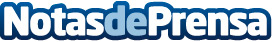 Mi Rebotica enseña a descifrar las etiquetas de los cosméticosSon numerosos los motivos que llevan a adquirir un cosmético: una textura y olor agradables, un envase vistoso,… Pero ¿uno se para a leer sus etiquetas antes de comprarlos? Saber descifrar la etiqueta de un cosmético es algo esencial, ya que son sus componentes los que se ponen en contacto con el propio cuerpo. Por eso, desde Mi Rebotica, la marca nº1 en el sector de la cosmética magistral, dan las claves para aprender a leer las etiquetas de los cosméticos y saber bien qué es lo que se compra. Datos de contacto:Mi Rebotica925 80 28 16Nota de prensa publicada en: https://www.notasdeprensa.es/mi-rebotica-ensena-a-descifrar-las-etiquetas Categorias: Nacional Industria Farmacéutica Belleza http://www.notasdeprensa.es